Journal #1:								Name: _________________What is the cartoonist saying about our Canadian justice system in this version of "Justina"?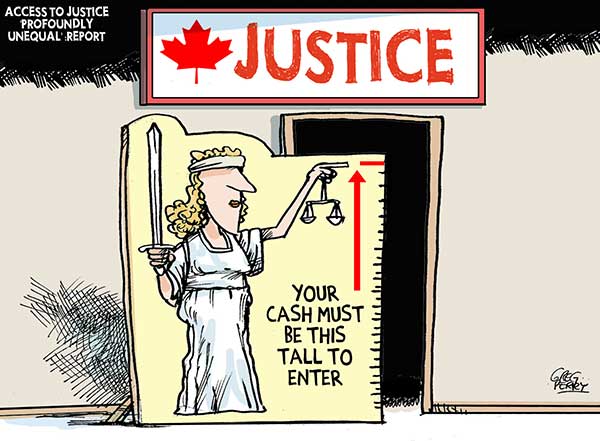 